			Datum aanvraag: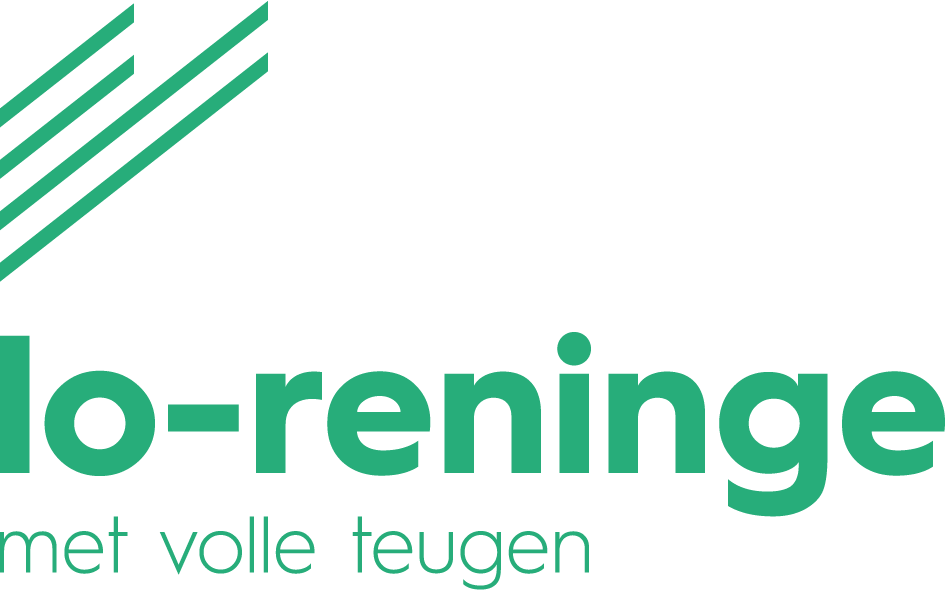 AANVRAAGFORMULIER FEESTMATERIAAL EN SIGNALISATIE(ten minste drie weken vooraf aan te vragen)AANVRAGER:	PLAATS ACTIVITEIT:GEBRUIK:PRIVE-GEBRUIK: 	Afhaling en terugbrengen (in goede staat en gereinigd) van materialen: loods technische dienst Dorpplaats 16a,  Reninge . Tussen 8 en 8.30 uur of na afspraak – tel: 0495/ 26 84 33.TECHNISCHE DIENSTFORMULIER TE MAILEN NAAR technische.dienst@lo-reninge.be Vereniging: Locatie: Verantwoordelijke: Adres: Adres: Tel: e-mail: Aard van de activiteit: Aard van de activiteit: Van: Tot: MateriaalGevraagd aantalToegestaan aantalStapelstoelenKlaptafelsSchraagtafels + schragenPodiumelementen (1m x 2m)Trap bij podiumelementenAanhangwagen als podium (7m x 2,5m)NadarafsluitingenSignalisatieborden op voet:Soort: Vlaggenmasten Vlaggen:Soort:Receptietafels (enkel voor verenigingen)Reden van het niet toestaan van de materialen:Reden van het niet toestaan van de materialen:Reden van het niet toestaan van de materialen:Datum behandeling aanvraagDatum afhalingDatum terug